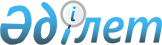 О внесении изменений и дополнений в постановление Правительства Республики Казахстан от 20 июля 1999 года N 1018
					
			Утративший силу
			
			
		
					Постановление Правительства Республики Казахстан от 10 ноября 2005 года N 1117. Утратило силу постановлением Правительства Республики Казахстан от 30 июня 2014 года № 732.
      Сноска. Утратило силу постановлением Правительства РК от 30.06.2014 № 732 (вводится в действие со дня его подписания и подлежит официальному опубликованию).
      Правительство Республики Казахстан ПОСТАНОВЛЯЕТ:
      1. Внести в постановление  Правительства Республики Казахстан от 20 июля 1999 года N 1018 "О государственном образовательном кредитовании подготовки кадров в высших учебных заведениях Республики Казахстан" (САПП Республики Казахстан, 1999 г., N 35, ст. 317) следующие изменения и дополнения: 
      в Правилах кредитования подготовки специалистов в высших учебных заведениях Республики Казахстан, утвержденных указанным постановлением: 
      в тексте слова "Финансовый центр", "Финансовым центром", "Финансовому центру" заменить соответственно словами "Поверенный (агент)", "Поверенным (агентом)", "Поверенному (агенту)"; 
      пункт 1 дополнить словами "и их последующего возврата"; 
      в пункте 5: 
      слова "депозитный счет государственного учреждения "Финансовый центр" Министерства образования и науки Республики Казахстан (далее - Финансовый центр)" заменить словами "поверенного (агента), определенного в соответствии с законодательством Республики Казахстан (далее - Поверенный (агент)"; 
      дополнить словами "согласно графику погашения кредита"; 
      в пункте 14 слово "уведомление" заменить словом "свидетельство"; 
      пункт 19 изложить в следующей редакции: 
      "19. Поверенный (агент) по завершении обучения выдает заемщику извещение об общей сумме выданного кредита за фактический период обучения по государственным образовательным кредитам, условиях и сроках его возврата, график погашения кредита, а заемщик представляет  
      Поверенному (агенту) сведения о месте фактического проживания и/или прописке, месте трудоустройства, о доходах поручителя."; 
      дополнить пунктом 19-1 следующего содержания: 
      "19-1. При переводе заемщика на другую форму обучения, а также в случаях отказа студентов от права обучения на основе государственного образовательного кредита, свидетельство о предоставлении права на получение государственного образовательного кредита признается недействительным."; 
      пункт 20 изложить в следующей редакции: 
      "20. В случае досрочного прекращения обучения заемщика в связи с болезнью либо переводом на обучение по государственным образовательным грантам, заемщик возвращает сумму, затраченную на его обучение, в порядке, предусмотренном пунктом 5 настоящих Правил. 
      При прекращении заемщиком обучения по причинам неуважительного характера либо по собственному желанию заемщик возвращает сумму, затраченную на его обучение, в течение одного года со дня прекращения обучения. 
      В случае смерти заемщика, либо объявления его умершим, обязательства по возвращению суммы выданного кредита возлагаются на поручителя. Срок возврата кредита не может превышать срока, указанного в трехстороннем кредитном соглашении. Погашение кредита осуществляется согласно выданного графика погашения. 
      В случаях призыва заемщиков на срочную военную службу после завершения обучения либо поступления заемщика на послевузовское обучение, погашение кредита приостанавливается на период прохождения, службы и обучения, но не более чем на два года, при этом график погашения кредита подлежит корректировке без изменения срока погашения кредита. Для получения отсрочки заемщику необходимо представить Поверенному (агенту) заявление с приложением соответствующих документов, подтверждающих призыв в армию или поступление на послевузовское обучение."; 
      пункт 31 изложить в следующей редакции: 
      "31. В случае досрочного прекращения обучения заемщика в связи с болезнью либо переводом на обучение по государственным образовательным грантам, заемщик возвращает сумму выданного студенческого кредита в порядке, предусмотренном пунктом 5 настоящих Правил. 
      При прекращении заемщиком обучения по причинам неуважительного характера либо по собственному желанию заемщик возвращает сумму выданного студенческого кредита в течение одного года со дня прекращения обучения. 
      В случае смерти заемщика, либо объявления его умершим, обязательства по возвращению выданного кредита возлагаются на поручителя. Срок возврата кредита не может превышать срока, указанного в трехстороннем кредитном соглашении. Погашение кредита осуществляется согласно выданного графика погашения."; 
      дополнить пунктом 36 следующего содержания: 
      "36. Поверенный (агент) по согласованию со службами миграционной полиции Республики Казахстан (далее - миграционная полиция) передает им списки граждан, имеющих задолженность по государственным образовательным и государственным студенческим кредитам перед Поверенным (агентом). В случае обращения граждан, имеющих задолженность по государственным образовательным и государственным студенческим кредитам, в миграционную полицию с целью выезда за пределы страны, миграционная полиция информирует Поверенного (агента) по каждому случаю в отдельности.". 
      2. Настоящее постановление вводится в действие со дня его первого официального опубликования. 
					© 2012. РГП на ПХВ «Институт законодательства и правовой информации Республики Казахстан» Министерства юстиции Республики Казахстан
				
Премьер-Министр  
Республики Казахстан  